____________________________                                          _______________________________              Nombre y firma del estudiante                                                         Nombre y firma del docente                                                                                                           receptor de la materia a convalidar______________________________Nombre y firma delCoordinador del Posgrado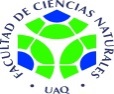 Servicios Escolares de PosgradoMOVILIDAD INTERNA Fecha:      MOVILIDAD INTERNA Página:    1  de  1El siguiente formato es para conocer el programa educativo, la asignatura y el docente de la materia que cursará el estudiante que se enlista abajo:Favor de  leer este documento  en su totalidad antes de llenarlo.NO SE ACEPTARÁN REGISTROS INCOMPLETOS O CON FALTA DE INFORMACIÓN.Este documento no debe tener tachaduras o enmendaduras.El llenado del mismo debe ser con pluma (letra legible).Utilizar una hoja para un solo programa de educativo por cada materia.Duplicar tantas veces como sea necesario este formato.Si alguna información no es del todo clara, por favor comuníquese a la extensión  5371.Una vez lleno,  sacar 3 copias (servicios escolares posgrado FCN, docente y estudiante).GRACIAS POR SU COMPRENSIÓN Y AYUDAGENERALES DEL ALUMNOGENERALES DEL ALUMNOGENERALES DEL ALUMNOGENERALES DEL ALUMNONOMBRE COMPLETO (Apellido paterno, materno, nombre(s)NOMBRE COMPLETO (Apellido paterno, materno, nombre(s)NOMBRE COMPLETO (Apellido paterno, materno, nombre(s)NOMBRE COMPLETO (Apellido paterno, materno, nombre(s)Expediente:Posgrado:Posgrado:Semestre:Correo electrónico del estudiante:Correo electrónico del estudiante:Teléfono fijo y celular:Teléfono fijo y celular:GENERALES DEL DOCENTEGENERALES DEL DOCENTEGENERALES DEL DOCENTENombre completo:Clave:Correo electrónico:DATOS DE LA MATERIADATOS DE LA MATERIADATOS DE LA MATERIADATOS DE LA MATERIAMateria a cursar:Clave:Materia con la que convalida en esta Facultad (FCN):Programa Educativo:Materia a cursar:Clave:Facultad receptora:Programa Educativo: